GENERALNY DYREKTOR OCHRONY ŚRODOWISKAWarszawa, 14 stycznia 2022 r.DOOŚ-WDŚZIL.420.38.2021.MKW.4
ZAWIADOMIENIENa podstawie art. 49 § 1 ustawy z dnia 14 czerwca 1960 r. – Kodeks postępowania administracyjnego (Dz. U. z 2021 r. poz. 735, ze zm.), dalej Kpa, w związku z art. 74 ust. 3 ustawy z dnia 3 października 2008 r. o udostępnianiu informacji o środowisku i jego ochronie, udziale społeczeństwa w ochronie środowiska oraz o ocenach oddziaływania na środowisko (Dz. U. z 2021 r. poz. 2373, ze zm.), dalej ustawa ooś, zawiadamiam strony postępowania, że Generalny Dyrektor Ochrony Środowiska postanowieniem z dnia 12 stycznia 2022 r., znak: DOOŚ-WDŚZIL.420.38.2021.MKW.3, odmówił wstrzymania natychmiastowego wykonania decyzji Regionalnego Dyrektora Ochrony Środowiska w Katowicach z dnia 25 sierpnia 2021 r., znak: WOOŚ.420.29.2020.JKS.59, o środowiskowych uwarunkowaniach dla przedsięwzięcia polegającego na Budowie gazociągu wysokiego ciśnienia DN700 MOP 8,4 MPa relacji Racibórz - Oświęcim wraz z infrastrukturą niezbędną do jego obsługi oraz budową Systemowej Stacji Redukcyjno-Pomiarowej SSRP Suszec wraz z odgałęzieniem DN300.Doręczenie postanowienia stronom postępowania uważa się za dokonane po upływie 14 dni liczonych od następnego dnia po dniu, w którym upubliczniono zawiadomienie.Z treścią postanowienia strony postępowania mogą zapoznać się w: Generalnej Dyrekcji Ochrony Środowiska, Regionalnej Dyrekcji Ochrony Środowiska w Katowicach, Regionalnej Dyrekcji Ochrony Środowiska w Krakowie, Urzędzie Miasta Racibórz, Urzędzie Gminy Nędza, Urzędzie Gminy Lyski, Urzędzie Miasta Kuźnia Raciborska, Urzędzie Miasta Rybnik, Urzędzie Gminy i Miasta Czerwionka, Urzędzie Miasta Orzesze, Urzędzie Gminy Kobiór, Urzędzie Miasta Tychy, Urzędzie Gminy Bojszowy, Urzędzie Miasta Bierunia, Urzędzie Miasta Oświęcim, Urzędzie Miejskim w Chełmku, Urzędzie Gminy Suszec, Urzędzie Gminy Wyry, Urzędzie Gminy Rudnik lub w sposób wskazany w art. 49b § 1 Kpa.Upubliczniono w dniach: od ………………… do …………………Pieczęć urzędu i podpis:Z upoważnienia Generalnego Dyrektora Ochrony ŚrodowiskaDyrektor Departamentu Ocen Oddziaływania na Środowisko Anna JasińskaArt. 49 § 1 Kpa Jeżeli przepis szczególny tak stanowi, zawiadomienie stron o decyzjach i innych czynnościach organu administracji publicznej może nastąpić w formie publicznego obwieszczenia, w innej formie publicznego ogłoszenia zwyczajowo przyjętej w danej miejscowości lub przez udostępnienie pisma w Biuletynie Informacji Publicznej na stronie podmiotowej właściwego organu administracji publicznej.Art. 49b § 1 Kpa W przypadku zawiadomienia strony zgodnie z art. 49 § 1 lub art. 49a o decyzji lub postanowieniu, które podlega zaskarżeniu, na wniosek strony, organ, który wydał decyzję lub postanowienie, niezwłocznie, nie później niż w terminie trzech dni od dnia otrzymania wniosku, udostępnia stronie odpis decyzji lub postanowienia w sposób i formie określonych we wniosku, chyba że środki techniczne, którymi dysponuje organ, nie umożliwiają udostępnienia w taki sposób lub takiej formie.Art. 74 ust. 3 ustawy ooś Jeżeli liczba stron postępowania w sprawie wydania decyzji o środowiskowych uwarunkowaniach lub innego postępowania dotyczącego tej decyzji przekracza 10, stosuje się art. 49 Kodeksu postępowania administracyjnego.Art. 85 ust. 3 ustawy ooś Organ właściwy do wydania decyzji o środowiskowych uwarunkowaniach wydanej po przeprowadzeniu oceny oddziaływania przedsięwzięcia na środowisko, niezwłocznie po jej wydaniu, podaje do publicznej wiadomości informacje o wydanej decyzji i o możliwościach zapoznania się z jej treścią oraz z dokumentacją sprawy, w tym z uzgodnieniami i opiniami organów, o których mowa w art. 77 ust. 1, a także udostępnia na okres 14 dni w Biuletynie Informacji Publicznej na stronie podmiotowej obsługującego go urzędu treść tej decyzji. W informacji wskazuje się dzień udostępnienia treści decyzji. Przepis stosuje się odpowiednio do decyzji o środowiskowych uwarunkowaniach wydanej bez przeprowadzenia oceny oddziaływania przedsięwzięcia na środowisko.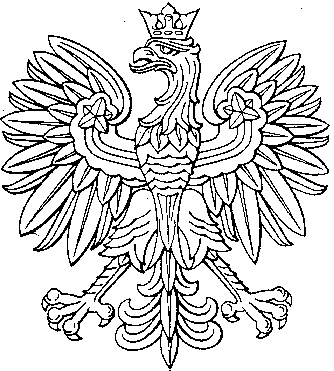 